Publicado en Madrid el 28/12/2023 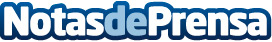 wecity financia más de 30 millones de euros en oportunidades inmobiliarias en 2023La compañía de crowdfunding inmobiliario ha devuelto más de 25 millones de euros a sus inversores entre retornos de deuda y equity, lo que supone la devolución del 100% de los compromisos de los promotores. Así, wecity se convierte en la plataforma del sector que más dinero está devolviendo proporcionalmente a sus inversoresDatos de contacto:Mireia HerreroTrescom677207079Nota de prensa publicada en: https://www.notasdeprensa.es/wecity-financia-mas-de-30-millones-de-euros-en Categorias: Nacional Inmobiliaria Finanzas http://www.notasdeprensa.es